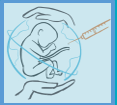 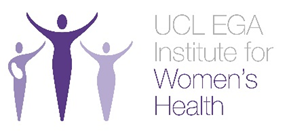 7th International Fetal Immunology and Transplantation Society (iFeTIS)Abstract TemplateAbstract Submission Instructions:Abstracts can be submitted using this template only. The word count is strictly limited to 300 words; it will not be possible to submit longer abstracts.Abstracts must be structured as Background, Methods, Results, and Conclusion. No other format will be accepted.To submit, please complete the form below and upload it to the Onedrive Abstract Submission folder with your name listed in the file title.  If you are submitting more than one abstract please put your name and abstract1, abstract 2 etc. You will receive an email notification to confirm safe receipt of your abstract. Deadline for submission is Monday 9th April 2023.Any queries about the abstract submission process, please email – s.mayhew@ucl.ac.uk with ABSTRACT QUERY in the subject line. Thank you for submitting your abstract, and we look forward to seeing you at the IFeTIS Society Annual conference in Edinburgh. Please do make sure that you have registered for the conference at the following address: Eventbrite Results of the abstract judging are expected to be sent out by Monday 17th April 2023.Presenting Author: First Name & Last Name (for judging & abstract book purposes)Role (click & choose from drop down list)Email AddressContact mobile numberAbstract TitleFull Author List (surname, initial)Author Affiliations (Department or Division, Institute or Organisation)Abstract To be formatted as: BACKGROUNDMETHODSRESULTSCONCLUSIONMAX. 300 WORDS